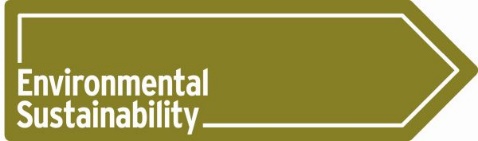 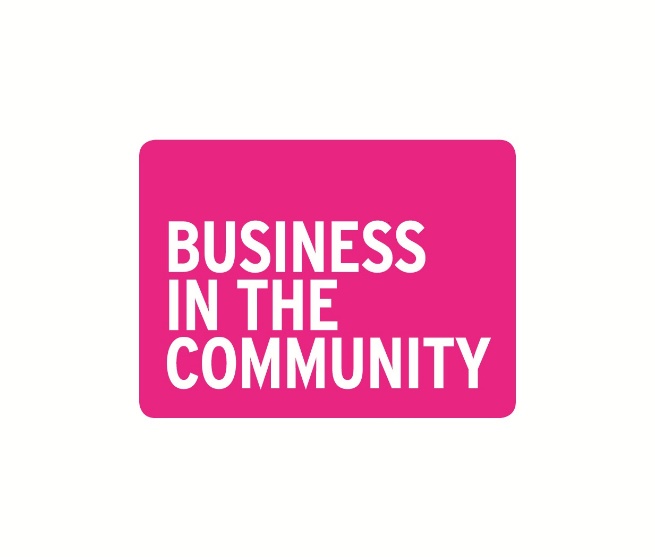 Section 1 – Corporate Strategy1. Strategic Decision MakingIncluding environmental issues in the decision-making process can protect an organisation against a range of financial and non-financial risks. If organisations make public statements about the importance of the environment to their business, which is not reflected in strategic decision-making, then they expose themselves to criticism.
Guidance To respond positively, your organisation must have a procedure/policy in place or supporting documentation to demonstrate that the environment is considered when making strategic business decisions. This may be through a formal due-diligence process, conducting a risk assessment, life-cycle assessment, social impact assessment, etc.Operational decisions are classified as those which concern your day-to-day ability to run the organisation effectively.Long term, strategic decisions are classified as those which concern a period of greater than three years into the future and/or have a potentially significant impact on your organisation’s success.2. Leadership2a. Leadership ResponsibilitiesCreating change within business requires senior management commitment and clarity of purpose. Without leadership from the top, environmental responsibility will not be considered strategically important and may be implemented in an ad-hoc fashion. GuidanceOrganisations have different board structures, however environmental management is most effective when a senior employee has been specifically allocated responsibility and is accountable for performance. 2b. Board Level Discussion Formal review and discussion of environmental issues at a senior or board level is a key means of ensuring that top level staff are aware of and engaged in environmental issues and performance.2c. Advocating Commitment Consider encouraging and supporting one of your key suppliers or contractors to take part in the NI Environmental Benchmarking Survey to help them get started on their environmental improvement journey.The Bring a Business initiative asks Survey participants to encourage one of their key suppliers or contractors to take part in the NI Environmental Benchmarking Survey, in an effort to challenge participants to work with their supply chains to improve their environmental impacts. Organisations who ‘Bring a Business’ will gain extra marks in their own submission.Things you must do:Inform Business in the Community of the nominated company and contact details. Email the details to keelin.mccone@bitcni.org.uk before 31 May (to allow the nominated organisation time to compete the Survey)Ensure that the company completes the Survey before the deadline (this is important for you, in order for you to avail of extra marks within the Survey)2d. Public Reporting  By reporting publicly on environmental performance, an organisation is holding itself accountable for its environmental impacts. It shows responsibility and commitment to transparency and improvement. Reporting on performance can also help an organisation to engage its stakeholders more effectively and improve perceptions of the organisation. GuidancePublic environmental reporting can be carried out as part of a wider Annual Report or as a more specific Sustainability Report. Robust reporting of environmental issues should include quantifiable targets and reporting of progress towards these. Data recorded should be reported honestly, if current trends suggest the targets will not be met, the report should state what changes will be made in order to achieve the targets.  2e. Making Leading CommitmentsCreating a step-change towards a circular economy will require organisations to take a leading position on not only reducing their environmental impacts, but eliminating them, and having an overall positive impact on the environment.GuidanceResponses should reflect commitments the organisation has made with regards its environmental objectives, which are in the public domain. 3 Stakeholder Engagement3a. Employee Engagement Mobilising employees on environmental issues has proven to have significant business benefits, as well as environmental benefits, for example: Changing employee behaviour at work so it supports environmental targetsIncreasing moraleAttracting and retaining a workforce which is becoming increasingly aware of environmental issuesDeveloping your employees as positive ambassadors of your business' environmental activitiesGuidanceEmployees with environmental responsibilities should include line management in all operational business units. Employees in corporate functions who might have environmental responsibilities include:Purchasing (environmental issues in the supply chain)Facilities management (utilities conservation)Communications (environmental / internal communications)Human resources (integrating environment into staff training)Information technology (environmental issues in equipment specification)Transport (fleet managers)Finance (environmental data collection, reporting investment criteria)Marketing and sales (environmental issues in customer communicationsResearch and development (new product development)Audit (auditing systems related to environmental management)3b. Customer Engagement GuidanceThis is about communicating sustainability issues in an engaging way to customers, telling a clear and authentic story about what your organisation is doing and encouraging more sustainable customer behaviour, such as recycling product packaging or providing detailed information on materials used. Your customer engagement may involve tailored advice to customers on how they reduce the environmental impacts involved in using your products or services. More advanced respondents may also be working directly with customers to reduce impacts, for example by recovering used or end of life materials.3c. Supplier Engagement Small and medium-sized companies and self-employed people together provide; 75% of employment, 75% of turnover and 81% of GVA in NI’s private sector. Furthermore, SMEs actually employ more people than NI’s large companies and the public sector combined (DETI, Quarterly Employment Survey, Table 5.10 (March 2014 figures); ONS Business Population 2014).However, one in five cites a lack of resources as the primary reason for not adopting green policies. By engaging smaller suppliers, larger businesses can extend the impact of their environmental activities into these key businesses.GuidanceAn organisation may either have a specific Procurement Policy that addresses environmental impacts, or it may refer to environmental supply chain management and procurement within its Environment Policy.See WRAP’s guidance on helping you procure more sustainably by clicking here
 3d. Regulator Engagement GuidanceThis question addresses the extent to which an organisation communicates with those bodies responsible for ensuring compliance with environmental regulation i.e. through inspection, permitting, enforcement etc. Depending on the nature of your business, these are likely to include the Northern Ireland Environment Agency, other government departments and agencies, and local councils. Whilst responding to requests from regulatory bodies should be a minimum requirement (and may in many cases be mandatory), actively seeking advice and guidance in order to ensure effective compliance demonstrates a positive approach.  Going beyond this, engaging in dialogue with appropriate regulatory bodies is likely to represent responsible business practice, for example, consulting with regulators when developing new approaches to reducing environmental impacts with the aim of exceeding compliance requirements. 4. Environmental StewardshipGuidanceThis question deals with the concepts of life cycle analysis, product life cycle, design for the environment, circular economy etc. It seeks to assess the level of commitment to the environment beyond the factory or the office, from design, through manufacture, to post factory use and final disposal. 

Companies that provide products must consider the environmental impact of products they produce throughout their entire life cycle – how they are designed, the manufacturing process, what they are used for and how, and finally how they are disposed of, reused or recycled. It might mean that some products are discontinued, an alternative found, or that they are significantly altered to reduce their environmental impact.

For service companies or organisations (including Health Trusts and Local Councils), issues which might be considered include:
The effect that the service supplied has on the customer’s environmental impacts (eg a consulting engineer might be able to help its clients reduce waste)The way in which the service is supplied (eg does it make heavy use of transport facilities?) The behaviours which result (e.g. is a supermarket encouraging efficient travel and recycling or is a bank considering the environmental effects of the projects to which it lends?)Section 2: Environmental Management5. Environmental Management System An Environmental Management System (EMS) is the part of the overall management system which includes the organisational structure, responsibilities, practices, procedures, processes and resources for determining and implementing the environmental policy [source: EMAS]. As a minimum, your EMS should be compliant with a recognised international standard for environmental management, such as: ISO14001 or BS8555. External certification does not need to take place annually, but should be periodic and provide a level of confidence that the internal audit process is robust, independent and objective.See NetRegs guideline on implementing an Environmental Management System click here. Why is this important?An EMS can help an organisation improve its environmental performance and demonstrates their commitment to incorporate environmental issues in its key business practices. An EMS can also help an organisation improve its information management systems, to better understand and manage the impacts of its operations and increase efficiencies. Benefits can therefore include increased compliance with environmental legislation and regulation, improved risk management, reduced liability costs, increased competitive advantage, more employee involvement and improved public image.
Please Note: If you selected that you have an externally certified EMS you will NOT be required to answer any further questions within the Environmental Management Section and will move automatically to the next.6a. Policy An environmental policy is a detailed statement of commitment and intent regarding an organisation's performance on environmental issues and gives merit to the organisation's objectives and targets in this area. It should describe how environmental matters are managed and who is responsible.Why is this important?Policies reflect an organisation's commitment to environmental responsibility and set out the framework for the management of relevant environmental issues. Policies help an organisation to communicate its vision and principles to both internal and external stakeholders. It provides the foundation to set environmental targets and objectives.GuidanceAn environmental policy should link the values and corporate responsibility principles of the organisation, address all relevant environmental activities, and enable control of the key environmental issues and risks.6b. Identification of IssuesDetermining an organisation's key environmental impacts is the critical first step in managing them effectively.GuidanceThe type of environmental issues important to your organisation will be dependent upon the nature of your organisation's business activities, its impacts and the geographic location of your markets. Business in the Community suggests that you consider both the local and global environmental impacts of your business activities.Organisations will not be scored on the list of key environmental issues they have identified, but on how they have determined that list. If issues have been evaluated as part of an ad-hoc review carried out for the purpose of completing the Survey, then this will score less than if issues have been evaluated as part of a regular, independent review process built into an organisation's strategic decision making, risk management or management system review process.7. Compliance Legal compliance is a fundamental part of any business. It is imperative that all organisations become aware of the environmental legislation which is relevant to them and ensure they are legally compliant. A starting point would be to develop a ‘register of environmental legislation’ - a document listing legislation relevant to your business. A business also needs to have a formalised system for reviewing and updating this register as new legislation is introduced. For more information on Northern Ireland environmental legislation, click here for NetRegs guidance. 8. Objectives Environmental objectives are the overall goals arising from the environmental policy that an organisation sets itself and which are quantifiable [Source: BS EN ISO 14001/EMAS].Why is this important?Objectives and targets help an organisation to translate policies into focused action, in this case to reduce negative environmental impacts. Internally, objectives and targets also help to prioritise workloads and review progress. Externally, they demonstrate commitment to continuous improvement and transparency.GuidanceObjectives should be documented, reviewed and updated at least annually to be considered 'regular'. The objectives should reflect the areas of significant environmental impact. Organisations use different methods to assess significance, but the process might include:A formal environmental impact review/assessmentCompiling a register of relevant legislationCompiling a register of aspects and impactsAssessing liability/costIdentifying significant indirect impacts, eg product impacts, the results of lending decisions, etcConsidering reputational risk e.g. media interestAssessing supply chain pressure9. Targets Environmental management targets are the detailed performance requirements which arise from the environmental management objectives. Targets should ideally apply the SMART principle, namely they should be Specific, Measurable, Attainable, Relevant and have a Time scale [source: BS EN ISO 14001/EMAS/EPE Executive Briefing].
Section 3: Environmental Performance and Improvement10. Measuring and reportingMeasuring and monitoring impact enables an organisation to evaluate its performance over time, identify and address problem areas and opportunities, improve performance and ensure compliance with legal requirements.Reporting on performance can help an organisation to engage its stakeholders more effectively and improve their perception of the organisation. It shows responsibility and commitment to transparency and improvement.
 11. Scope of InformationThe scope of information measures how much your organisation is integrating this aspect of corporate responsibility through your business activities. An organisation may have main operation sites and smaller satellite operations, if the KPIs and active travel planning covers only those main sites - this should be indicated by the percentage of total employees working from those sites.12. Quality of Information The quality of the information collated provides an indication of its reliability and hence how much onus management should place on the data gathered.Guidance Information on commuting and business travel can be collected through staff questionnaires or site audits. Verifiable data collection is defined as any data collection process that has an audit trail.Verified data is any data that has been independently verified by a third party. Independent verification may include a formal review by the company internal audit department or by external verifiers. 13a. Performance ImprovementThe measurement of improvement is an indicator of how your organisation has addressed this issue within the overall business. Activities may be undertaken on an ad-hoc basis throughout the business, but if there is no mechanism to report centrally, then the organisation is not able to demonstrate improvement overall.

Performance improvements should relate to your KPI(s) specified for this impact area and to the scope of information measured and reported on. If you have stated that you measure and report on your energy impact for greater than 75% of your business, then any performance improvements indicated in this question should also relate to greater than 75% of your business.By measuring participants based on the SUM of the total % performance improvement over the past three years, we are lessening the impact of a bad year, recognising the overall performance improvement an organisation has made.Normalised Figures In order to best reflect performance, we ask participants to normalise data wherever possible eg kWh per no of employees or turnover or unit of production. changes in the stated KPIReporting Period (Year) ColumnEach reporting period must be 12 months long, this can be calendar year, financial year etc. with Year 4 being the most recent. Your performance will be assessed against your base year (Year 1).   Energy ColumnThis column is for the total energy use across your organisation including electricity, gas, oil etc. Individual types of energy use will need to be converted into one unit (kWh) so that they can be combined. Refer to the guidance document for this question for further information. The Survey Scoring Methodology will reward a decrease in the energy used compared with the base year. Providing normalised data will help avoid discrepancies based on changing scales of production.Waste Generated ColumnThis column is to show the total amount of waste generated by your organisation. This includes both waste send to landfill and waste diverted from landfill. This data should be expressed as a normalised figure where possible. The Survey Scoring Methodology will reward a decrease in the annual waste generated. Providing normalised data will help avoid discrepancies based on changing scales of production.Waste Diverted from Landfill ColumnIn this column we are looking for percentage of waste which has been diverted from landfill. This refers to any waste materials which has been extracted for a specific next use – this may include internal or external re-use of discarded items, recycling of materials, use of appropriate materials in processes such as anaerobic digestion or composting, or recovery of energy from materials through processes such as gasification or combustion.  The data should be expressed as a percentage of the total waste generated. The Survey Scoring Methodology will reward an increase in the percentage of total waste generated that is diverted from landfill, compared with the base year. Water ColumnThis column should contain data on water consumption. Provide normalised data where possible, eg litres of water per unit produced. The Survey Scoring Methodology will reward a decrease in the water used. Providing normalised data will help avoid discrepancies based on changing scales of production.Transport ColumnThis column should contain data on mileage for either business or commuting travel Where possible, this should be normalised against turnover, number of employees etc. The Survey Scoring Methodology will reward a decrease in mileage. Providing normalised data will help avoid discrepancies based on changing scales of production.Additional Impact columnThis impact area must be completely different to the core impact areas already covered. Energy/CO2 emissions, transport, waste generated/disposed and waste re-used/recycled or water will not be accepted and no points will be awarded. Business in the Community will not accept duplicated answers, and you will automatically lose the marks for this question if you input duplicated answers.In choosing an impact area to report on, organisations should focus on the most significant impact to their sector. Frequently used examples relate to: Paper consumption, biodiversity initiatives, employee engagement and volunteering in environment-related initiatives. For further guidance on Q13 refer to the Environmental Performance Guidance document click here.13b. Renewable EnergyIncreased use of renewable energy is a key element of emissions reduction. Whilst recognising the limits in the market at present, Business in the Community believes that organisations can spur the growth of the market by bolstering supply and demand sides of the equation. 
Specific guidance on completing the questionRenewable energy is defined as energy generated from wind, solar, wave and tidal, geothermal, biomass and hydroelectric sources. This is in line with the UK government's definition. 14. Additional ProjectsIt is important to be developing and managing additional environmental projects that aim to drive continual improvement in performance. This section is an opportunity to gain marks for environmental improvement projects beyond the scope of the questions covered in the rest of the Survey.Section 4: Assurance15. Assurance An assurance management process is a formal system used to provide a level of confidence that all information collected for a particular purpose is of an acceptable quality. In the case of environmental issues, such a system would ensure that a company’s information relating to the environment is accurate, relevant and reliable.Why is this important?This is important to ensure accuracy, relevance and reliability of any information provided within this survey. The Index is a self-assessment process, but the organisation should be assured that its responses can be justified both internally and if there are external enquiries in its positioning within the Index.Guidance When you have completed the Survey you must print the sign off sheet and have this completed by your Chief Executive or Managing Director.  This should then be scanned and emailed to kylee.lawlor@bitcni.org.uk.QueriesIf you have any queries relating to the Survey or for further information, please contact Keelin McCone – keelin.mccone@bitcni.org.uk  2018 Northern Ireland Environmental Benchmarking Survey Guidance Notes